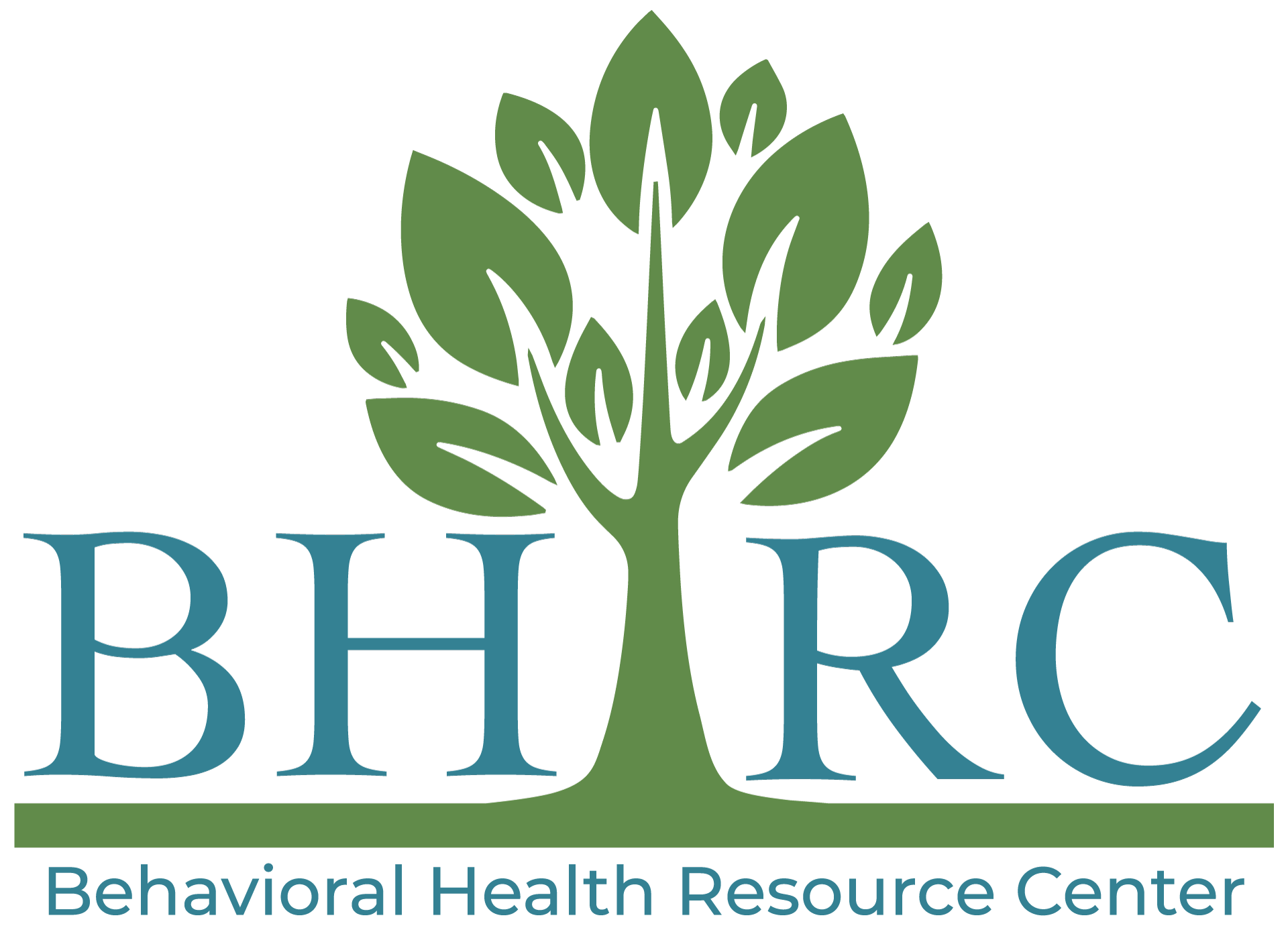 QUEUING SCHEDULEServices Provided	Peer ConnectionPet Friendly Day Use Lockers Shower Services Laundry Services Referrals & ResourcesClothing Closet Services  1st Block2nd Block3rd Block4th Block8:00am-10:45am11:00am-1:45 pm2:00pm-4:45pm5:00pm-7:45pm